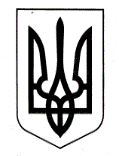 ХАРКІВСЬКА ОБЛАСНА ДЕРЖАВНА АДМІНІСТРАЦІЯДЕПАРТАМЕНТ НАУКИ І ОСВІТИ НАКАЗПро проведення атестаційної експертизи Комунального закладу «Зеленогайський спеціальний загальноосвітній навчально-виховний комплекс (дошкільний навчальний заклад – школа-інтернат І-ІІ ступенів)» Харківської обласної радиВідповідно до законів України «Про освіту», «Про загальну середню освіту», Положення про спеціальну загальноосвітню школу (школу-інтернат) для дітей, які потребують корекції фізичного та (або) розумового розвитку, затвердженого наказом Міністерства освіти і науки України від 15.09.2008               № 852, зареєстрованого у Міністерстві юстиції України 22.12.2008 р. за                     № 1219/15910, Порядку державної атестації дошкільних, загальноосвітніх, позашкільних навчальних закладів, затвердженого наказом Міністерства освіти і науки України від 30.01.2015 № 67, зареєстрованого у Міністерстві юстиції України 14.02.2015 р. за № 173/26618, з метою визначення відповідності навчального закладу державним стандартам певного освітнього рівня, дотримання ним вимог цих державних стандартів та забезпечення надання якісної освіти, керуючись статтею 6 Закону України «Про місцеві державні адміністрації»,НАКАЗУЮ:Провести атестаційну експертизу Комунального закладу «Зеленогайськийспеціальний загальноосвітній навчально-виховний комплекс (дошкільний навчальний заклад – школа-інтернат  І-ІІ ступенів)» Харківської обласної радиТермін: з 10.04.2017 по 21.04.20172. Утворити атестаційну  комісію для проведення атестаційної експертизи навчального закладу та затвердити її персональний склад (додається).3. Атестаційній комісії (Байназарова О.О.):3.1. Скласти та подати на затвердження до Департаменту науки і освіти Харківської обласної державної адміністрації робочу програму атестаційної експертизи навчального закладу.Термін: до 10.03.20173.2. Здійснити атестаційну експертизу навчального закладу та надати аргументований висновок щодо результатів атестаційної експертизи, вмотивовані конкретні рекомендації до Департаменту науки і освіти Харківської обласної державної адміністрації та Комунальному закладу «Зеленогайський спеціальний загальноосвітній навчально-виховний комплекс (дошкільний навчальний заклад – школа-інтернат  І-ІІ ступенів)» Харківської обласної ради.Термін: 21.04.20174. Директору Комунального закладу «Зеленогайський спеціальний загальноосвітній навчально-виховний комплекс (дошкільний навчальний заклад – школа-інтернат  І-ІІ ступенів)» Харківської обласної ради (Гозі В.М.) забезпечити належні умови для роботи атестаційної комісії під час проведення атестаційної експертизи закладу.Термін: з 10.04.2017 по 21.04.20175. Контроль за виконанням цього наказу покласти на заступника директора Департаменту науки і освіти Харківської обласної державної адміністрації – начальника управління освіти і науки Ігнатьєва В.В.Заступник директора Департаменту 					О.О. ТрушЗАТВЕРДЖЕНОНаказ Департаменту науки і освіти Харківської обласної державної адміністрації 09.03.2017 № 60Склад атестаційної комісії для проведення атестаційної експертизи Комунального закладу «Зеленогайський спеціальний загальноосвітній навчально-виховний комплекс (дошкільний навчальний заклад – школа-інтернат  І-ІІ ступенів)» Харківської обласної радиЗаступник директора Департаменту 					    О.О. Труш09.03.2017     Харків№ 60Голова атестаційної комісії:Голова атестаційної комісії:Байназарова Олена Олександрівназаступник начальника управління освіти і науки Департаменту науки і освіти Харківської обласної державної адміністрації – начальник відділу дошкільної, загальної середньої, корекційної та позашкільної освітиЧлени атестаційної комісії:Члени атестаційної комісії:Бобко Світлана Володимирівнаголова батьківського комітету Комунального закладу «Зеленогайський спеціальний загальноосвітній навчально-виховний комплекс (дошкільний навчальний заклад – школа-інтернат              І-ІІ ступенів)» Харківської обласної ради (за згодою)Говсієвич Ірина Вікторівнапровідний спеціаліст дошкільної, загальної середньої, корекційної та позашкільної освіти управління освіти і науки Департаменту науки і освіти Харківської обласної державної адміністраціїЄфімоваТетяна Борисівнаголовний спеціаліст відділу безпеки середовища життєдіяльності Управління державного нагляду за дотриманням санітарного законодавства Головного управління Держпродспоживслужби в Харківській області (за згодою)Коваленко Вікторія Олександрівнаголовний спеціаліст відділу дошкільної, загальної середньої, корекційної та позашкільної освіти управління освіти і науки Департаменту науки і освіти Харківської обласної державної адміністраціїКунченко Ніна Василівнаголова Харківської районної організації профспілки працівників освіти і науки України (за згодою)Мірошник Олена Вячеславівнаначальник відділу управління персоналом та кадрового забезпечення системи освіти області управління ресурсного забезпечення Департаменту науки і освіти Харківської обласної державної адміністраціїМихайленко Галина Володимирівначлен ради директорів загальноосвітніх навчальних закладів Харківської області (за згодою)Пітько Тетяна Федорівнаголова батьківського комітету 3-Б класу Комунального закладу «Зеленогайський спеціальний загальноосвітній навчально-виховний комплекс (дошкільний навчальний заклад – школа-інтернат              І-ІІ ступенів)» Харківської обласної ради (за згодою)Покроєва Любов Денисівнаректор Комунального вищого навчального закладу «Харківська академія неперервної освіти»Руднєва Світлана Михайлівнаголовний спеціаліст дошкільної, загальної середньої, корекційної та позашкільної освіти управління освіти і науки Департаменту науки і освіти Харківської обласної державної адміністраціїСтарченкоОльга Василівнаначальник служби охорони праці, пожежної і радіаційної безпеки та безпеки життєдіяльності Департаменту науки і освіти Харківської обласної державної адміністраціїУсов Сергій Віталійович член Громадської ради при Харківській обласні державній адміністрації (за згодою)Чепурна Олена Олексіївнаголовний спеціаліст відділу дошкільної, загальної середньої, корекційної та позашкільної освіти управління освіти і науки Департаменту науки і освіти Харківської обласної державної адміністрації